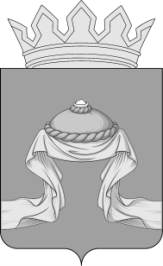 Администрация Назаровского районаКрасноярского краяПОСТАНОВЛЕНИЕ«01» 07 2019                                   г. Назарово                                        № 160-пО внесении изменений в постановление администрации Назаровского района от 17.06.2019 № 137-п «О внесении изменений в постановление  администрации Назаровского района от 17.10.2013 № 541-п                                 «Об утверждении примерного Положения о системе оплаты труда работников администрации Назаровского района и структурных подразделений администрации Назаровского района, наделенных статусом юридического лица по должностям, не отнесенным к должностям муниципальной службы»На основании Трудового кодекса Российской Федерации, Федерального закона от 06.10.2003 № 131-ФЗ «Об общих принципах организации местного самоуправления в Российской Федерации», руководствуясь Уставом муниципального образования Назаровский район  Красноярского края, ПОСТАНОВЛЯЮ:  1. Внести в постановление от 17.06.2019 № 137-п «О внесении изменений в постановление администрации Назаровского района от 17.10.2013 № 541-п «Об утверждении примерного Положения о системе оплаты труда работников администрации Назаровского района и структурных подразделений администрации Назаровского района,  наделенных статусом юридического лица по должностям, не отнесенным к должностям муниципальной службы» следующие изменения:1.1. В пункте 4 слова «и применяется к правоотношениям, возникшим  с 1 июня 2019 года» исключить.2. Отделу  организационной работы и документационного обеспечения  администрации Назаровского района Красноярского края (Любавина) разместить постановление на официальном сайте Назаровского района Красноярского края в информационно-телекоммуникационной сети  «Интернет». 3. Контроль за исполнением постановления возложить на заместителя главы района, руководителя финансового управления администрации  Назаровского района (Мельничук). 4. Постановление вступает в силу в день, следующий за днем его  официального опубликования в газете  «Советское Причулымье».Глава района                                                                                  Г.В. Ампилогова